PENGARUH MEKANISME GOOD CORPORATE GOVERNANCE TERHADAP KINERJA KEUANGAN DENGAN CORPORATE SOCIAL RESPONSIBILITY (CSR) SEBAGAI PEMODERASI (Studi Kasus pada Perbankan terdaftar di BEI 2010-2014)DRAFT SKRIPSIUntuk memenuhi persyaratan Penyusunan Skripsi Guna Memperoleh gelar Sarjana EkonomiOleh:Rani Janisa Auristi124010396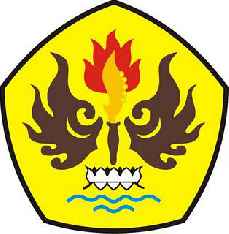 PROGRAM STUDI MANAJEMENFAKULTAS EKONOMIUNIVERSITAS PASUNDANBANDUNG2016